連結網址之掛網圖檔如下：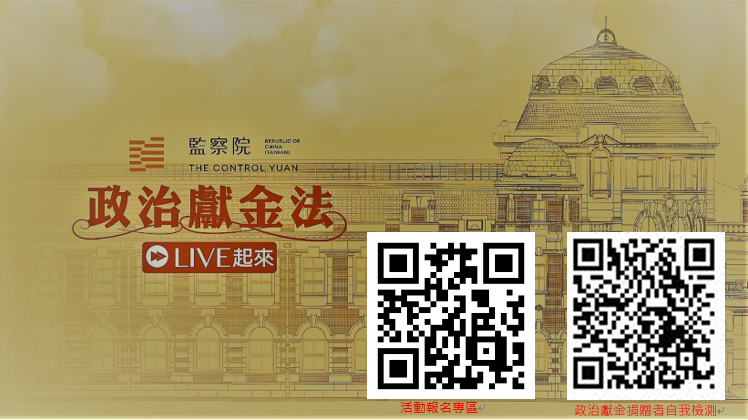 連結網址：https://sunshine.cy.gov.tw背景圖檔下載區：https://sunshine.cy.gov.tw/News.aspx?n=8&sms=8855&_CSN=10如下網頁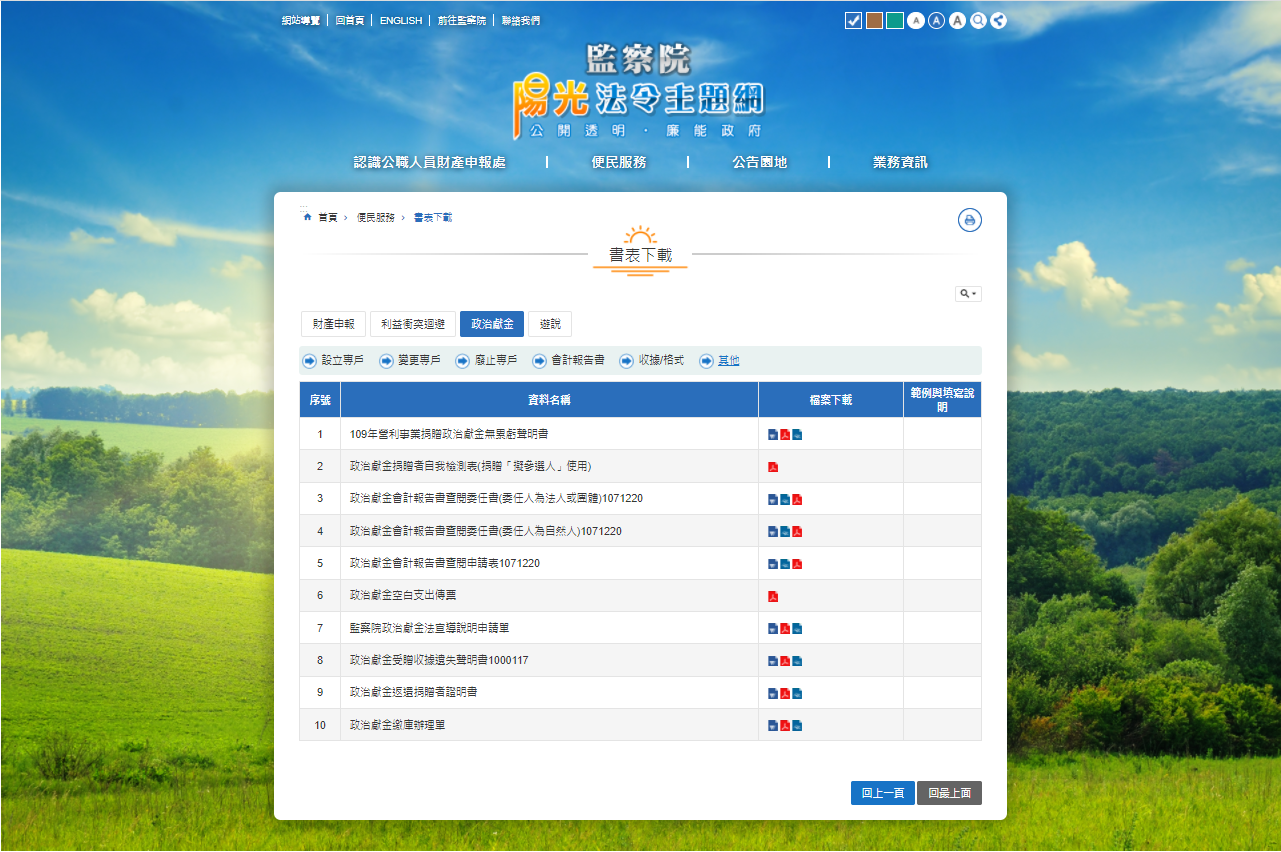 活動報名專區：https://sunshine.cy.gov.tw/ActiveList.aspx?n=490&sms=8856如下網頁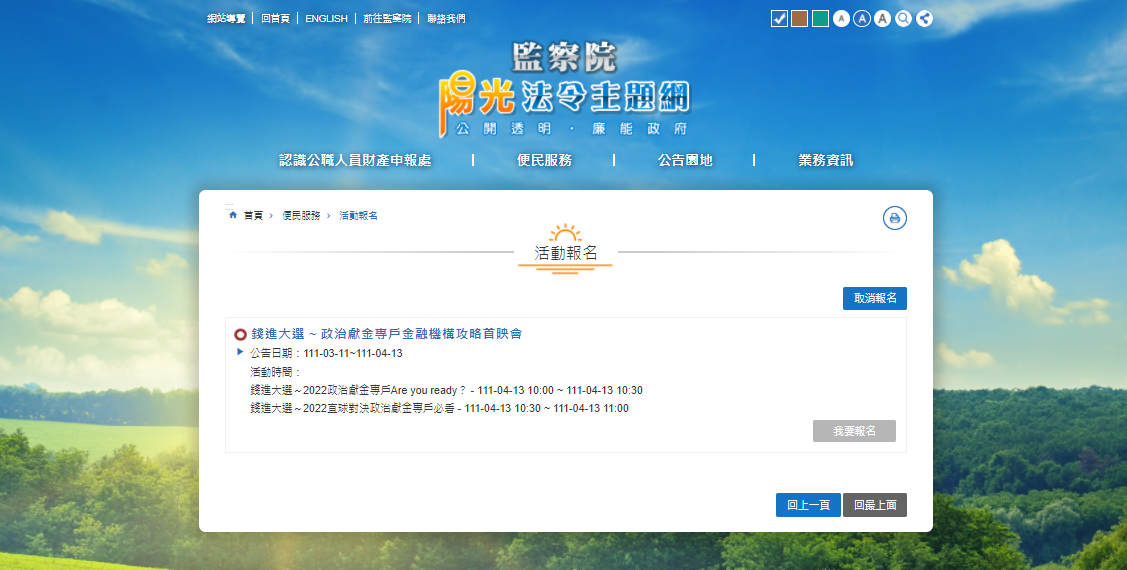 